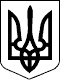 ЩАСЛИВЦЕВСЬКА СІЛЬСЬКА РАДАВИКОНАВЧИЙ КОМІТЕТРІШЕННЯ20.09.2019 р.                                      № 160Про затвердження містобудівної документаціїдетального плану території частини села Генічеська Гірка в районі ДОТ «Дельфін» на території Щасливцевської сільської ради Генічеського району Херсонської областіРозглянувши матеріали проекту «Детальний план території частини села Генічеська Гірка в районі ДОТ «Дельфін» на території Щасливцевської сільської ради Генічеського району Херсонської області», з метою забезпечення планомірного, економічного, обґрунтованого і комплексного розвитку села, підвищення його рівня благоустрою та створення сприятливих умов життєдіяльності населення, відповідно до ст.ст.16, 17 ЗУ «Про регулювання містобудівної діяльності, керуючись ст.ст.26, 59 ЗУ «Про місцеве самоврядування» виконком Щасливцевської сільської ради ВИРІШИВ:1. Затвердити проект «Детальний план території частини села Генічеська Гірка в районі ДОТ «Дельфін» на території Щасливцевської сільської ради Генічеського району Херсонської області» розроблений ТОВ «Укргенплан» м. Нова Каховка у 2019 році.2. Це рішення набуває чинності з моменту його оприлюднення.3. Контроль за виконанням рішення покласти на в.о. начальника відділу містобудування та архітектури – головного архітектора Виконавчого комітету Щасливцевської сільської ради Борідко М.В.Сільський голова								В. ПЛОХУШКО